Figuren von Karl Ulrich NussFolgende Aspekte können zu den Bildern der Figuren von Karl Ulrich Nuss bearbeitet werden:Zuordnung von Textpassagen aus Kafkas Erzählung zu den FigurenLesung von Textpassagen illustiert mit passenden FigurenAssoziationen beim Betrachten der Figuren.Karl Ulrich Nuss` Verständnis von Gregor Samsa / künstlerische UmsetzungDas Alptraumhafte in den Figuren(Sprechende) Namen für die FigurenVerknüpfung mit Passagen aus den Interviews mit Dr. Martin Brück und Dr. Jochen BüglerKommentierte Ausstellung / Ausstellungskommentar (z.B. im Klassenzimmer)Größere Versionen der Bilder finden Sie in der angehängten zip-Datei.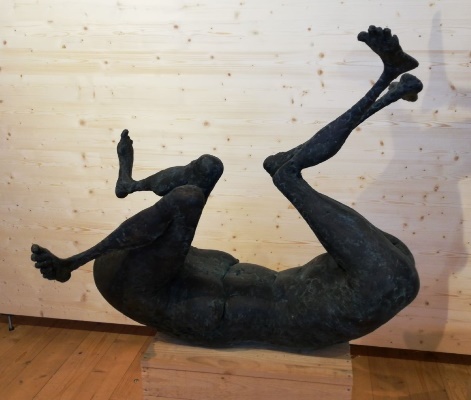 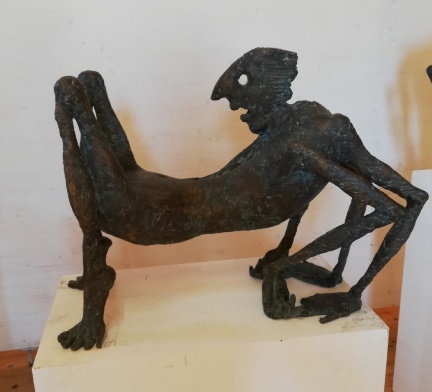 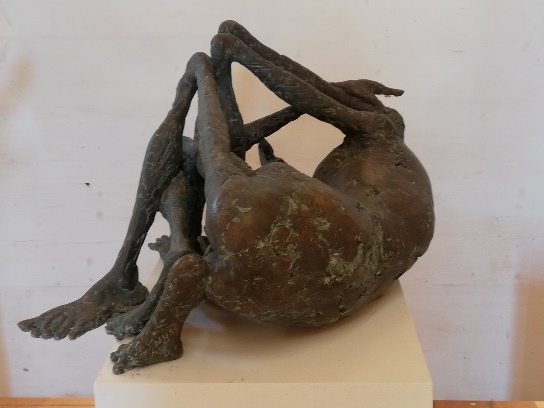 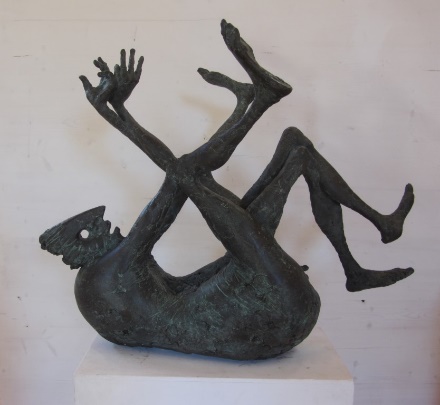 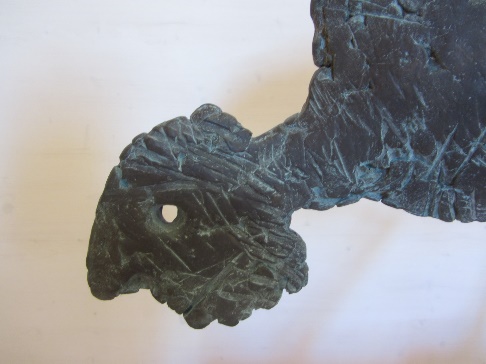 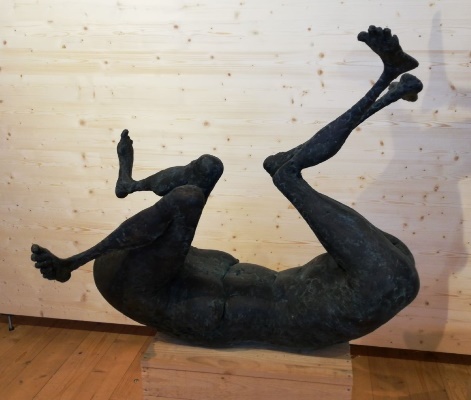 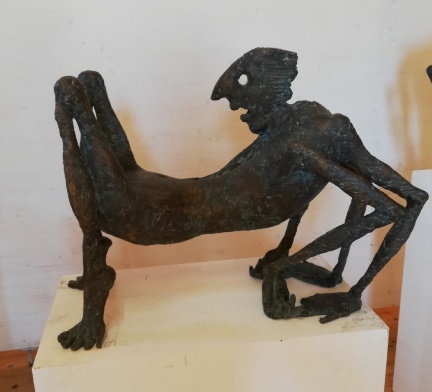 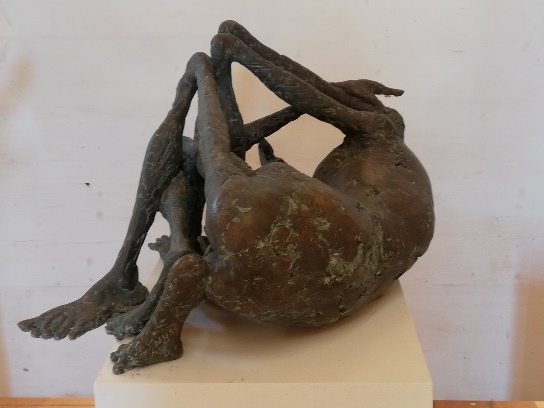 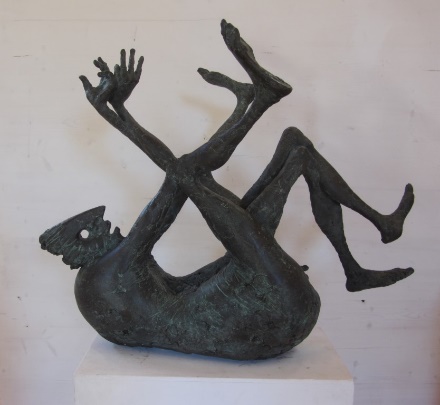 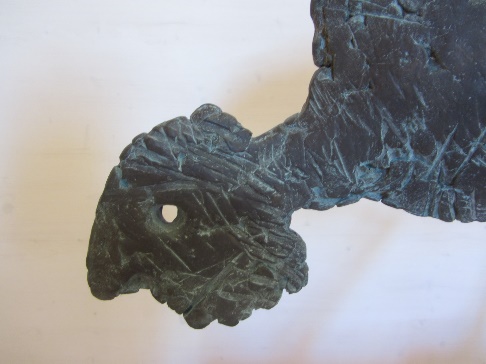 